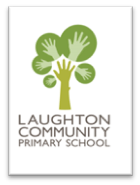 Subject Access Request (SAR) Form You should complete this form if you want us to supply you with a copy of any personal data we hold about you. You are entitled to receive this information under the Data Protection Act (DPA) 2018. If you want to see any information regarding the categories of your personal data we collect, our lawful bases for processing this information, detail on who we share your information with and retention periods for your personal data, then please see your relevant Privacy Notice http://www.laughton.e-sussex.sch.uk/website/gdprWe will endeavour to respond promptly and within the one month deadline of the following:Our receipt of your completed SAR form or written request; orOur receipt of any further information we may ask you to provide to enable us to comply with your request.In some cases we may consider your request complex if it;involves retrieval and appraisal of information from multiple sources;involves the retrieval of large volumes of information for one data subject which are difficult to separate from information relating to other data subjects;is one in a series of requests from the same individual;involves the release of third party data for which consent has been refused or cannot be obtainedIf we do consider your request complex, we can take up to an additional two months to respond. If this is the case, we will let you know within the one month deadline, and as soon as possible.The information you supply in this form will only be used for the purposes of identifying the personal data you are requesting and responding to your requestYou are not obliged to complete this form to make a request but doing so will make it easier for us to process your request quickly and efficiently. School Subject Access Request FormDate of requestThe school must respond within 1 monthName of person making the requestThis would normally be the parentConfirmation the person is known or ID inspectedPlease note ID inspected if the person is not knownName of the data subjectWho the information is about (child)Relationship of person making the request to data subjectConfirm if they have the right to the informationInformation requested(To be as specific as possible to enable the school to gather it as quickly as possible)Education recordsAbsenceWelfare or safeguarding informationCorrespondenceMember of staff who will oversee completion of the requestThis may be one person to collect the information and another to oversee a response within a monthWhat information has been providedList the information gathered that meets the needs of the requestDate information providedWithin the 1-month timescaleRequester’s signatureTo confirm receiptAny follow-up action required by the school